Exercice1 (3 points)   Pour chacun des énoncés suivant indiquer la réponse correcte en écrivant la lettre correspondante (a, b, ou c) :L’ensemble de définition de la fonction :   est                                 b) ] 0 ,                                      c)  [ 0 ,  .  =                                           b) 1	                c) 0,5Soient A et B deux points distincts du plan orienté P.{M P, = 2k; k} est [AB] \ {A, B}              b)  (AB) \ {A, B}                         c)  (AB) \ [AB].                        Exercice 2 (5 points)  Soit g une fonction impaire définie sur. La courbe ci-contre est la partie de la courbe de g relativement à [0 , [ dans un repère.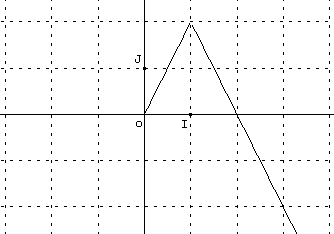 a)  Déterminer g(1) et g(-1) .b) Reproduire la figure puis compléter la courbe de g.c) Expliquer pourquoi g est une fonction affine par intervalle.d) Dresser le tableau de variation de g.e) Préciser les extremums de g.Soit h la fonction définie sur   périodique de période 2 et telle que h(x) = g(x) sur [0 ; 2].Construire (en utilisant une autre couleur) la courbe de h sur [-3 ; 4].Exercice 3 (4 points)Déterminer chacune des limites suivantes:La courbe ci-contre représente une fonction f définie sur   dans un repère.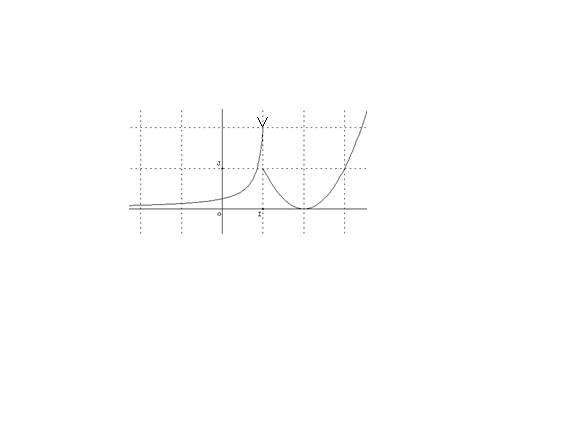 À l’aide du graphique, déterminer :Exercice 4 (5 points)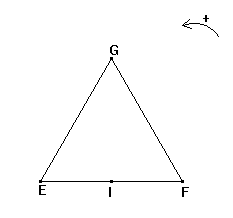 On considère dans le plan orienté le triangle équilatéral  EFG. Le point I est le milieu de [EF].Déterminer la mesure principale de chacun des angles orientés suivants :Soit un réel   tel que : cos  =   et sin  =   .Calculer : tan    ;     sin (2)     ;     cos (2)    ;     sin ( +   )    ;    cos( +   ).Exercice 5 (3 points)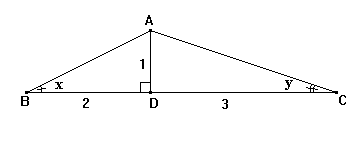 Dans la figure ci-contre AD = 1, BD = 2 et CD = 3. Calculer tan (x + y).En déduire la valeur exacte de.Bon travail.